尹卫东，男，1967年11月生，硕士，教授。从1995年以来一直从事临床检验诊断学的教学与科研工作。2003年8月参加的“实验诊断学素质教育系列教学法研究”获河北省教学成果二等奖；2005年获河北北方学院“我喜爱的优秀教师；2008年6月主持的省科技厅项目“大鼠感染卡氏肺孢子虫后血清中sICAM-1及酶学变化的研究”获河北医学科技二等奖；2009年5月参加的“男性不良生育相关因素及机制研究”获张家口市科技二等奖；2013年5月主持的河北省卫生厅指令性计划项目“剖宫产与阴道分娩婴儿脐血的免疫学研究” 获河北医学科技一等奖。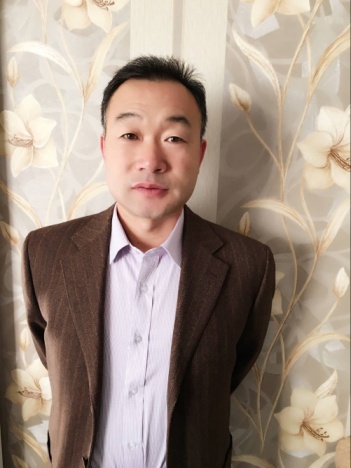 